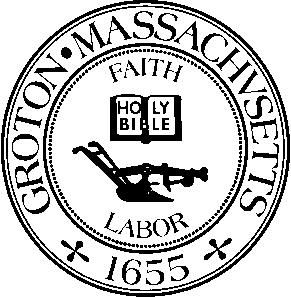 Date:  			Monday, December 17th, 2020Time:  			7:00 PMLocation:  			Virtual Meeting via ZoomMembers Present:  	Jason Weber, Chairman; Robert J. Fleischer, Member; Michelle Collette, Member; Ira Grossman, Nashoba Associated Board of Health AgentOthers Present:	Dr. Laura Chesson; Fire Chief Steele McCurdy; Jamie TerryJason Weber called the meeting to order at 10:02 a.m.DISCUSS POSSIBLE OPTION(S) FOR EMERGENCY DISPENSING SITES (EDS)Pre booking apptsControl # of peoplePFIZER will require a 2nd doseCHECK AUDIOFlu clinicCovid testing clinic 1/6/2021 – dr. chessonCheck audio2:30pm – 6:30pm – 1/6/21 MIDDLE SCHOOL SOUTHLocation – JasonShirdi temple can be used as locationIg – drive through part is really deficientNo diagram or flow through for a drive thru; if school already has one let’s review it; check w/pd and fireSteele – if there is 20 min hold time; concernSame issue down at the templeMaybe hs better site – if they back up traffic; vs. backing up Main St.Dr c – didn’t choose HS bc it’s starting in January and not technically a drive through100 people and they each have a time slotIf outside okayBut inside then need to make it close to the area where you can access gymNo 20 min waiting periodMichelle – sign up – as a member of the senior population; contact Kathy shelp? CHECK AUDIOJamie – senior centerWant quick turnoutWill have check in tableMysignup.com – free, easy – 30 diff towns have used thisCan upload registration form, p/o, fill it out at home and bring it inRegistration tableLimit the # of people we have interaction withReminds people on their own; sends emailOnly need to send one emailAffords ability to set your appt. – shortens window timesAppts 10 mins at a time100 people / hr. – 4 to 6 nurses at least or paramedicsLess vaccinators be mindful of thatSends out reminderNeed access to your armPeople are in their own carNo exposure, anxiety16 years old and upAllergic reaction – screening for that?Jamie – clinics already setting up; Harrington hospital / off site; started this week“anaphylactic reaction” area – kit available on siteAmbulances do have this kit mentionedFact sheet on PfizerIF YOU HAVE HAD THAT REACTION DO NOT COME TO A PUBLIC CLINIC; NOT GEARED FOR THAT SPECIFIC TYPE OF POPULATIONDR. C  Feb through March periodMight go through private pharmacy or National GuardFed admin changes in JanuaryGeneral population clinic maybe in the springCHECK AUDIOMay look different forSmaller size targeted / larger size that you want to reach out toJASON Jamie – still will have same site upProbably want something indoors during winter monthsFLOWNeed quick turnaround – “triage”Indoor clinic – have someone standing at the door2nd spot is MEDICAL SCREENINGBlood thinners, blood disordersAutoimmune diseaseAnaphylactic reactionCHECK AUDIOCones, signage, cars, lanes – have 2 lanes at least1/6/21 walk through – talk about what that would look likeHolding area – paramedicDeli ticket11 – 11:20 am – feel okay?Nurse writes on carHave people sit in parked spots vs. in driving carsPut flashers on if feeling ill, nauseous etc.Have people walk to carsMrc, boyscouts, national honor societySteele – scalable; 500 doses or 10K?Like the thought of hs for large #500 seniors daily – come to the fire dept.Can all be accomplished; relying on having the peopleDr. chesson – graduation; 900 peopleSteele shared screensCHECK AUDIOJAMIE - Nashoba may hold shipment?We don’t know yet how they’re going to distribute itWon’t come in a state of timePfizerDunstable did their drill already this yearRegionally? Groton dunstable – open to doing this together as long as it’s scalableSwallow union74 communities across central MA – 90% are looking at a drive thru scenarioIra – nabh has put in for registration to receive vaccines; don’t even know if local boards will get anyNeed to be ready; but no vaccine, no clinicSK - REACH OUT TO DUNSTABLE BOH RE DOING THIS TOGETHER?Jamie -pooling staffing togetherA lot of different but, if, whatsSteele’s plan is awesomeJan 6th on site – meet then if you want to?MOBILE VACCINE UNIT – Worcester purchased for the region; 18 of them; really robust and a good thing to haveMay be useful for nursesBig, heavy, rolling carts for these types of clinicsIG - List of people for volunteers – CERT people?Where, how many?Tents, easy ups – need to think about purchasing thoseNeed 1 or 2 for each stationConcrete barriers? Tom d.More signage; color coding, #’s, step 1, 2, 3 etc.Do we have that equipment?April, may, June – general rolloutJamie – qualify for cares act fundingDr. chesson – went through mark HaddadThey control pool moneyDr. c – we may not have any more moneyBc ig recommended the 2 chiefs reach out to markEQUIPMENT SMALL SCALE SITE PLAN AND LARGE SITE PLANEDS DRILL FOR A WALK THROUGH NEEDS TO BE DONE BY 2/1; USE 1/6 GOOD OPTION Bob – other neighboring towns consider working withExpensive stuff, hard to get stuff – can shareSharing resourcesMOBILE VACCINE ACROSS TOWNSComes in very fast (vaccines) – better 2 weeks will better define for usMICHELLE – Public education – underserved Ig – yes, DPHRobert Fleischer moved to adjourn the meeting at 11:02 a.m.  Michelle Collette seconded and the motion carried.Minutes by Sammie Kul.